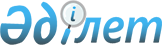 О внесении дополнений в постановление Правления Национального Банка Республики Казахстан от 2 июня 2000 года № 262 "Об утверждении Инструкции по размещению части средств банков во внутренние активы"
					
			Утративший силу
			
			
		
					Постановление Правления Агентства Республики Казахстан по регулированию и надзору финансового рынка и финансовых организаций от 30 июня 2008 года № 91. Зарегистрировано в Министерстве юстиции Республики Казахстан 29 августа 2008 года № 5296. Утратило силу постановлением Правления Национального Банка Республики Казахстан от 24 апреля 2012 года № 172

      Сноска. Утратило силу постановлением Правления Национального Банка РК от 24.04.2012 № 172 (вводится в действие по истечении десяти календарных дней после дня его первого официального опубликования).      В целях совершенствования нормативных правовых актов, регулирующих деятельность банков второго уровня, Правление Агентства Республики Казахстан по регулированию и надзору финансового рынка и финансовых организаций (далее - Агентство) ПОСТАНОВЛЯЕТ: 

      1. Внести в постановление Правления Национального Банка Республики Казахстан от 2 июня 2000 года N 262 "Об утверждении Инструкции по размещению части средств банков во внутренние активы" (зарегистрированное в Реестре государственной регистрации нормативных правовых актов под N 1189), с изменениями и дополнениями, внесенными постановлением Правления Национального Банка Республики Казахстан от 9 октября 2000 года N 377 "О внесении изменений в постановление Правления Национального Банка Республики Казахстан от 2 июня 2000 года N 262 "Об утверждении Инструкции о порядке размещения части средств банков во внутренние активы" (зарегистрированным в Реестре государственной регистрации нормативных правовых актов под N 1302), постановлением Правления Агентства от 25 октября 2004 года N 302 "О внесении изменений и дополнений в постановление Правления Национального Банка Республики Казахстан от 2 июня 2000 года N 262 "Об утверждении Инструкции о порядке размещения части средств банков во внутренние активы" зарегистрированное в Министерстве юстиции Республики Казахстан под N 1189" (зарегистрированным в Реестре государственной регистрации нормативных правовых актов под N 3221, опубликованным в Бюллетене нормативных правовых актов центральных исполнительных и иных государственных органов Республики Казахстан, 2005 г., N 9-13, ст. 43), постановлением Правления Агентства от 27 декабря 2004 года N 395 "О внесении изменений в постановление Правления Национального Банка Республики Казахстан от 2 июня 2000 года N 262 "Об утверждении Инструкции по размещению части средств банков во внутренние активы" (зарегистрированным в Реестре государственной регистрации нормативных правовых актов под N 3408), постановлением Правления Агентства от 27 августа 2005 года N 310 "О внесении изменений и дополнений в некоторые нормативные правовые акты Республики Казахстан по вопросам регулирования и надзора финансового рынка и финансовых организаций" (зарегистрированным в Реестре государственной регистрации нормативных правовых актов под N 3868), постановлением Правления Агентства от 25 января 2008 года N 8 "О внесении дополнения и изменений в постановление Правления Национального Банка Республики Казахстан от 2 июня 2000 года N 262 "Об утверждении Инструкции по размещению части средств банков во внутренние активы" (зарегистрированным в Реестре государственной регистрации нормативных правовых актов под N 5150) следующие дополнения: 

      в Инструкции по размещению части средств банков во внутренние активы, утвержденной указанным постановлением: 

      пункт 3 после слов "общей суммы внутренних активов и обязательств банка" дополнить словами "с учетом просроченной задолженности, начисленного вознаграждения, дисконтов, премий, положительных/отрицательных корректировок"; 

      после строки, порядковый номер 9, приложения 1 дополнить строками, порядковые номера 10, 11, следующего содержания: 

"                                                                          "; 

      после строки, порядковый номер 7, приложения 2 дополнить строками, порядковые номера 8, 9, следующего содержания: 

"                                                                       "; 

      после строки, порядковый номер 8814, приложения 3 дополнить строками, порядковые номера 8815, 8816, 8817, 8818, следующего содержания: 

"                                                                         "; 

      2. Настоящее постановление вводится в действие по истечении четырнадцати дней со дня государственной регистрации в Министерстве юстиции Республики Казахстан. 

      3. Департаменту стратегии и анализа (Абдрахманов Н.А.): 

      1) совместно с Юридическим департаментом (Сарсенова Н.В.) принять меры к государственной регистрации настоящего постановления в Министерстве юстиции Республики Казахстан; 

      2) в десятидневный срок со дня государственной регистрации настоящего постановления в Министерстве юстиции Республики Казахстан довести его до сведения заинтересованных подразделений Агентства, Объединения юридических лиц "Ассоциация финансистов Казахстана". 

      4. Департамент информационных технологий (Тусупов К.А.) в срок до 1 июля 2008 года обеспечить доработку Автоматизированной информационной подсистемы "Сбор и обработка отчетно-статистической информации от банков второго уровня". 

      5. Службе Председателя Агентства принять меры к публикации настоящего постановления в средствах массовой информации Республики Казахстан. 

      6. Контроль за исполнением настоящего постановления возложить на заместителя Председателя Агентства Кожахметова К.Б.       Председатель                               Е. Бахмутова 
					© 2012. РГП на ПХВ «Институт законодательства и правовой информации Республики Казахстан» Министерства юстиции Республики Казахстан
				10. Начисленное вознаграждение, дисконты, премии, 

положительные/отрицательные корректировки справедливой 

стоимости по внутренним активам 11. Просроченная задолженность по внутренним активам 8. Начисленное вознаграждение, дисконты, премии, 

положительные/отрицательные корректировки 

справедливой стоимости по внутренним и иным 

обязательствам 9. Просроченная задолженность по внутренним и иным 

обязательствам 8815 Начисленное вознаграждение, дисконты, премии, 

положительные/отрицательные корректировки 

справедливой стоимости по внутренним активам 8816 Просроченная задолженность по внутренним активам 8817 Начисленное вознаграждение, дисконты, премии, 

положительные/отрицательные корректировки 

справедливой стоимости по внутренним и иным 

обязательствам 8818 Просроченная задолженность по внутренним и иным 

обязательствам 